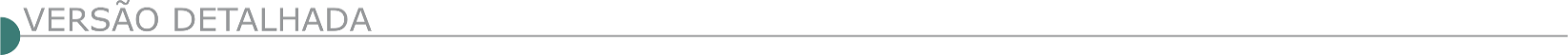 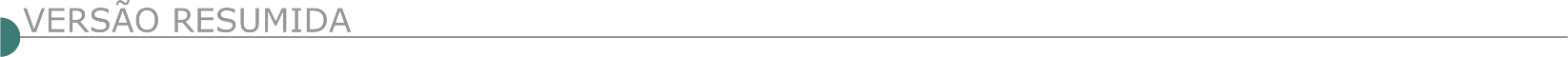 ESTADO DE MINAS GERAISALPINÓPOLIS PREFEITURA MUNICIPAL TOMADA DE PREÇO Nº 011/2022. TOMADA DE PREÇOS- Objeto: Contratação de Empresa Especializada Visando Construção de Quadra de Esportes Coberta no CMEI Vereador Valdir Gabriel dos Santos Incluindo Material e Mão De Obra, Conforme Projeto Básico (Convênio 1261000385/2022 SSE/ MG):Data: 03/10/2022 às 13 horas. O Edital está à disposição dos interessados na sede da Prefeitura Municipal de Alpinópolis/MG, pelo telefone (35)3523.1808, e-mail licitacao@alpinopolis.mg.gov.br. e no site www.alpinopolis.mg.gov.br. ARANTINA PREFEITURA MUNICIPAL AVISO DE LICITAÇÃO. PROCESSO N° 121/2022. TOMADA DE PREÇO N° 02/2022.Objeto: Contratação de empresa especializada para Reforma interna e de telhado da Unidade Básica de Saúde Darcy Landim de Carvalho do Município de Arantina, com fornecimento de materiais, mão de obra e equipamentos necessários, objetivando a completa e perfeita execução de todas as condições e especificações contidas no Projeto Básico - ANEXO II do Edital. Recebimento e abertura dos Envelopes: 10:00 h do dia 05/10/2022. Informações (32) 3296-1215. E-mail: licitacompras@arantina.mg.gov.br. ARAPUÁ PREFEITURA MUNICIPAL AVISO DE LICITAÇÃO: TOMADA DE PREÇOS Nº 002/2022Objeto: Contratação de empresa especializada para execução de obra de infraestrutura, no acesso à cidade de Arapuá e implantação de pista de caminhada, de acordo com as condições e especificações técnicas contidas no presente edital e seus anexos, sob o regime de empreitada global. Abertura dia 04 de outubro de 2022 às 14:00hs. Solicitação do Edital na sede da Prefeitura, situada à Praça São João Batista, nº 111, Centro, Arapuá/MG, ou pelo site http://arapua.mg.gov.br/. ARAGUARI PREFEITURA MUNICIPAL PUBLICAÇÃO DO EDITAL DE LICITAÇÃO NA MODALIDADE CONCORRÊNCIA PÚBLICA Nº 006/2022O Município de Araguari-MG, comunica aos interessados que, fará realizar a licitação na modalidade Concorrência Pública nº 006/2022, do tipo menor preço por lote, com preço estimado, sob regime de empreitada por preço unitário, com fornecimento de mão de obra, material e equipamentos, necessários a realização dos trabalhos, visando a contratação de pessoa jurídica para prestação dos serviços de coleta tradicional/mecanizada de resíduos sólidos domiciliares, comerciais e industriais, fornecimento, instalação, manutenção e higienização de contêineres (1.000 litros), coleta seletiva e coleta, acondicionamento, tratamento por processo licenciado dos resíduos dos serviços de saúde e disposição final adequada dos rejeitos, conforme memorial descritivo, planilha orçamentária e composição de preços unitários anexos. Os envelopes contendo os documentos de habilitação e proposta deverão ser entregues no Departamento de Licitações à Rua Virgílio de Melo Franco nº 550, Centro, Araguari- MG, até às 13:00 horas do dia 25 de outubro de 2022, sendo que a abertura dos envelopes será realizada no mesmo dia e horário. As empresas interessadas em participar desta licitação poderão vistoriar o local onde será executada a obra/ serviço, mediante agendamento, em dias úteis e respeitado o horário junto à Secretaria Municipal de Serviços Urbanos e Distritais, em expediente normal da PMA, até o dia 24 (vinte e quatro) de outubro de 2022. Os horários estabelecidos neste Edital respeitarão o Horário Oficial de Brasília - DF. Mais informações pelo telefone. Mais informações pelo telefone: (34) 3690-3280.TOMADA DE PREÇOS Nº 008/2022 - AVISO DE LICITAÇÃO - PROCESSO Nº 371/2022 - TOMADA DE PREÇOS Nº 008/2022. O Município de Arceburgo/MG torna público que realizará Tomada de Preços nº 008/2022, de acordo com o art. 21 da Lei 8.666/93 e publica o seguinte teor - Objeto: Contratação de empresa especializada para realização de obra de recapeamento asfáltico de parte da Rua Cel. Lucas Magalhães e recapeamento asfáltico de parte da Rua Cel. Candido de Souza dias com largo José Pereira de Freitas. A sessão para a abertura dos envelopes será às 13 horas do dia 05/10/2022 no setor de Licitações, à Rua Francisco Pereira Borges, n° 298 - Centro - Arceburgo/MG. O Edital estará disponível para os interessados a partir desta data no site oficial do Município www.arceburgo.mg.gov.br. CAMANDUCAIA PREFEITURA MUNICIPAL AVISO DE LICITAÇÃO: PROC. 260/22– TOMADA DE PREÇOS – Nº 029/22 Tipo: Menor Preço Global. Regime de Execução: Empreitada por Preço Global – Objeto: Contratação de Empresa Especializada para Pavimentação com CBUQ – Estradas Vicinais Trecho 3. R$ 710.229,64 (Setecentos e dez mil, duzentos e vinte e nove reais e sessenta e quatro centavos). Convenio 908320/2020-MAPA. Entrega dos Envelopes de Habilitação e Proposta dia 05/10/2022 até as 09h00 - Abertura dia 05/10/2022 ás 09h00. Obs. Informações e Retirada da integra do Edital na Prefeitura; horário comercial no setor de Licitações ou site: https://www.camanducaia.mg.gov.br/transparencia/licitacao/aviso-depublicacao. CAPARAÓ PREFEITURA MUNICIPAL PROCESSO LICITATÓRIO Nº 080/2022, TOMADA DE PREÇOS Nº 007/2022, DO TIPO MENOR PREÇO. Objeto: Contratação de empresa especializada em serviços de engenharia para execução de reforma da Praça Júlio de Assis, bairro Centro, conforme especificações constantes no Projeto Básico, Cronograma Físico-Financeiro, Memorial Descritivo e Planilha Orçamentária. Abertura dos envelopes de propostas das empresas habilitadas 23/09/2022 às 13:00 horas; no Setor de Licitações da Prefeitura Municipal de Caparaó/MG, situado na Américo Vespúcio de Carvalho, 120, bairro Centro, Caparaó – MG, CEP. 36.834-000. CHAPADA DO NORTE PREFEITURA MUNICIPAL AVISO DE LICITAÇÃO TOMADA DE PREÇOS Nº 011/2022 A Prefeitura Municipal de Chapada do Norte/MG, torna público o Processo Licitatório nº 075/2022 - Tomada de Preços nº 011/2022 que tem como objeto a contratação de empresa especializada do ramo para execução de obra de construção de quadra poliesportiva - Programa Fortalecimento das Escolas Municipais, (Escola Municipal Alvarenga Peixoto) localizada no Distrito de São João Marques, no município de Chapada do Norte/MG, em atendimento ao Convênio nº 1261000935/2022/SEE - (Secret. de Estado da Educação), conforme projeto básico (Planilha Orçamentária, Cronograma Físico Financeiro, Memorial Descritivo e Plantas). DATA DE ABERTURA: 04 de outubro de 2022 às 09h00min. LOCAL DA SESSÃO PÚBLICA: Sala do setor de licitações - Rua João Luís Rodrigues Soares, nº 101, Centro, Chapada do Norte/MG. Demais informações à disposição no Tel. (33) 3739-1105; e-mail: licitacao@chapadadonorte.mg.gov.br e no site www.chapadadonorte.mg.gov.br. MUNICIPAL DE CONSELHEIRO PENA/MG AVISO DE LICITAÇÃO - TOMADA DE PREÇOS Nº 003/2022 A Prefeitura Municipal de Conselheiro Pena/MG torna público o PROCESSO LICITATÓRIO Nº 048/2022 TOMADA DE PREÇOS Nº 003/2022. Objeto: Contratação de empresa especializada para a reforma do posto de apoio Theodoro Bernardo Lopes localizado na Chapada do Bueno, no município de Conselheiro Pena/MG. DIA E HORA PARA RECEBIMENTO DOS ENVELOPES: até dia 06 de outubro de 2022 às 09h00min, na sala de reuniões do Departamento Administrativo de Compras e Licitações. O Edital e seus anexos estão à disposição dos interessados no site www.conselheiropena.mg.gov.br, no link “Licitações”. DIAMANTINA (MG). SECRETARIA MUNICIPAL DE DESENVOLVIMENTO URBANO 2º AVISO DE LICITAÇÃO PROCESSO LICITATÓRIO N.º 223/2022, MODALIDADE: CONCORRÊNCIA PÚBLICA N.º 016/2022.Objeto: contratação de empresa para a execução de pavimentação em rua do povoado de Quebra Pé, Município de Diamantina (MG). Fonte de Recursos: Contrato de Repasse nº 913413/2021/MDR/CAIXA. A Prefeitura Municipal de Diamantina comunica aos interessados que por não acorrerem interessados à sessão pública de habilitação realizada em 16/09/2022, remarca-se a data do recebimento dos envelopes de propostas e abertura dos envelopes de documentação, que passa a ser 21/10/2022, às 09:00 horas. Cópia completa do edital também pode ser obtida no endereço eletrônico www.diamantina.mg.gov.br. FORMIGA PREFEITURA MUNICIPAL PROCESSO DE LICITAÇÃO Nº. 117/2022 – MOD. TOMADA DE PREÇOS - Nº 007/2022 - NOVA ABERTURA Tipo: Menor preço. Objeto: Contratação de empresa especializada para execução de obra de construção de ponte em concreto armado localizada na comunidade rural de Morro Cavado, conforme projetos, planilha orçamentária, memorial de cálculo e especificações técnicas, em atendimento a Secretaria Municipal de Obras e Trânsito. O protocolo dos envelopes será dia 07/10/2022 até às 8:00 - A abertura da sessão será às 08:10, no dia 07/10/2022. Local: R. Barão de Piumhi 92-A, Diretoria de Compras Públicas, Formiga – MG. Informações: telefone (37) 3329-1843 / 3329-1844; e-mail: licitacaoformigamg@gmail.com; site: www.formiga.mg.gov.br. PREFEITURA DE FRANCISCO BADARÓ COMISSAO DE ICITAÇÃO AVISO DE TP 010/2022 PROCESSO LICITATÓRIO Nº: 084/2022 TOMADA DE PREÇOS Nº:010/2022 DATA DE ABERTURA: 04/10/2022 HORA: 09:00 O Município de Francisco Badaró/MG, torna público que fará realizar Procedimento Licitatório Nº084/2022, modalidade Tomada de Preços nº 010/2022, Tipo: menor preço GLOBAL, para a Contratação de pessoa jurídica especializada nos serviços de engenharia para a adequação de campo de futebol na comunidade de Barreiros, município de Francisco Badaró-MG, com a execução dos serviços de colocação de alambrado e cerca de mourão, com fornecimento de materiais e mão de obra (planilha e projetos em anexo) Maiores Informações Fone: (33)3738-1123/3738-1228. E-mail: setor.licitacao@franciscobadaro.mg.gov.br. GOVERNADOR VALADARES - TOMADA DE PREÇO Nº 013/2022 Aviso de Licitação. O Município de Governador Valadares, Minas Gerais, através da Secretaria Municipal de Administração, torna público o resultado da sessão e chamamento para segunda sessão de licitação da Tomada de Preço N° 013/2022 – PAC 586/2022, tipo menor preço global, referente à Contratação de empresa especializada na área de engenharia para a execução das obras de construção de portais de entrada - pórtico com sinalização turística no Município de Governador Valadares/MG, custeados com recursos provenientes do contrato de repasse N° 909248/2021/MTUR/CAIXA, operação N° 1074927-12, não acudiram interessados a licitação, sendo considerada então, deserta. Nova sessão foi agendada. Os interessados poderão obter o edital de “Tomada de Preços”, através do site www.valadares.mg.gov.br. Informações: Rua Marechal Floriano n. 905, Centro, 3º andar, na sala da Comissão Permanente de Licitação, ou pelo e-mail cpl@valadares.mg.gov.br. Data limite para a entrega dos envelopes: 10 de outubro de 2022 às 14:00. IBIRACATU PREFEITURA MUNICIPAL TP 005/2022 A Pref. torna público a abertura do Proc. Licit. 081/2022, TP 005/2022 - Contratação de empresa especializada do ramo de engenharia civil para revitalização em nascente com calçamento em bloquetes sextavados no acesso a área de preservação ambiental (rua projetada nascente fonte de água doce) no Dist. de Campo Alegre. Credenciamento: 06/10/22 às 09h00min - Abertura da sessão 06/10/22 às 09h15min. e-mail: pmibiracatulicitacao@gmail.com, site: http://www.ibiracatu.mg.gov.br. IMBÉ DE MINAS PREFEITURA MUNICIPAL PROCESSO - PAC Nº 0131/2022 TOMADA DE PREÇO Nº 009/2022Torna público a realização de processo licitatório para contratação de empresa especializada em obras e serviços de engenharia objetivando a execução de pavimentação asfáltica da Av. Padre Celestino Cicarine trecho 2, massa asfáltica tipo CBUQ, consistindo no fornecimento de materiais, mão-de-obra, insumos, equipamentos e quaisquer outros objetos inerentes à execução em conformidade com o anexo I deste edital (Termo de Referência, conforme solicitação). Sessão de abertura: 05/10/2022 às 08h30min. Local: Rua Praça Santana, 18, Centro, Imbé de Minas– 16 de setembro de 2022 – João Batista Cruz – Prefeito municipal.INGAÍ PREFEITURA MUNICIPAL - PROCESSO LICITATÓRIO N.º 68/2022, TOMADA DE PREÇOS N.º 03/2022 Objeto: contratação de empresa especializada para prestação de serviços de reforma do Auditório Municipal José Augusto Ribeiro de Andrade, conforme edital e seus anexos. Data da abertura dos envelopes: 06/10/2022 às 10hs. Local: Prefeitura de Ingaí, situada na Praça Gabriel de Andrade Junqueira n.º 30, Centro, Ingaí/MG. Edital disponível em www.ingai.mg.gov.br. Demais informações ou esclarecimentos poderão ser obtidos pelo telefone n.º (35) 3824-1144, no horário das 11h às 17h. IPANEMA PREFEITURA MUNICIPAL TOMADA DE PREÇOS Nº 11/2022. EXTRATO DE EDITAL. PROCESSO LICITATÓRIO Nº 136/2022. A Prefeitura Municipal de Ipanema/MG, através de seu Presidente, torna público a abertura do Processo Licitatório nº 136/2022, na modalidade Tomada de Preços nº 11/2022, na forma do tipo Menor Preço Global, Lei Federal nº 8.666 de 21/06/1993 e suas alterações, e demais condições fixadas no instrumento convocatório. Objeto: Contratação de Empresa por empreitada global para reforma da praça Herondina Moreira Xavier e Casa de Cultura, conforme Contrato nº 1006384-40 (Programa de Desenvolvimento e Promoção do Turismo), neste Município de Ipanema/MG. Abertura da Sessão Oficial: 05/10/2022, às 09h00min. Local: Av. Sete de Setembro, nº 751A, CEP: 36.950-000, Ipanema/MG. Informações pelo telefone: (33) 3314-1410/2288, das 13h00min às 16h00min. O Edital e seus anexos encontram-se disponíveis no endereço acima. ITABIRINHA PREFEITURA MUNICIPAL AVISO DE LICITAÇÃO – TOMADA DE PREÇOS Nº 018/2022. PROCESSO LICITATÓRIO Nº 073/2022. Objeto: Contratação de empresa especializada em serviços de engenharia para a execução de obra de construção de Usina de Triagem e Compostagem no Município de Itabirinha. A abertura será dia 04 de outubro de 2022, às 10h00, no setor de Licitações, Rua Candido Bacelar, 76 – Centro – Itabirinha – MG. O Edital encontra-se à disposição dos interessados no endereço informado, no horário de 07h00 às 13h00 e no Site Oficial do Município: www.itabirinha.mg.gov.br. Informações: licitacao@itabirinha.mg.gov.br. ITABIRITO PREFEITURA MUNICIPAL EDITAL - TOMADA DE PREÇOS Nº 001/2022 PL Nº 082/202Objeto: Contratação de empresa especializada em engenharia civil para Construção do Refeitório e Vestiário na Unidade de Tratamento Esgoto – ETE, do Serviço Autônomo de Saneamento Básico – SAAE, do município de Itabirito-MG. Tipo: Menor Preço Unitário. A Sessão Pública de Lances ocorrerá no dia 05/10/2022 às 09h00min, na sala de reuniões do SAAE, situado à Rua Rio Branco, nº. 99 – Centro, em Itabirito-MG – CEP: 35.450-081 – site: www.saaeita.mg.gov.br/licitações. PREFEITURA DE JAPARAIBA COMISSÃO DE LICITAÇÃO EXTRATO PARA PUBLICAÇÃO PROCESSO LICITATÓRIO Nº 340/2022 PREGÃO ELETRÔNICO N° 076/2022 REGISTRO DE PREÇO Nº 042/2022O Município de Japaraíba, Estado de Minas Gerais, através da Departamento de Licitações, torna pública a realização de licitação na modalidade PREGÃO ELETRÔNICO Nº 076/2022, nos termos da Lei nº 10.520, de 17 de julho de 2002, pelo Decreto Municipal nº 042/2005, e pela Lei Complementar nº 123/2006 e suas alterações, aplicando-se, subsidiariamente, a Lei nº 8.666, de 21 de junho de 1993 e suas alterações, que se encontra aberta a licitação acima referida, do tipo "MENOR PREÇO UNITÁRIO", tendo por objeto o ―Registro de Preço para futura e eventual prestação de serviços de recomposição de pavimentação asfáltica (tapa buraco) e execução de lombadas com em CBUQ (concreto betuminoso usinado a quente) faixa ―C‖ padrão DER, com o fornecimento de materiais, transporte, mão de obra e equipamentos, necessários para conservação das vias públicas no perímetro urbano do município Japaraíba, conforme quantitativos e demais condições definidas neste Termo de Referência‖. RECEBIMENTO DAS PROPOSTAS: até 08h50min do dia 29 de setembro de 2022. ABERTURA DAS PROPOSTAS: a partir de 09h00min do dia 29 de setembro de 2022. LOCAL: www.licitanet.com.br Para todas as referências de tempo será observado o horário de Brasília/DF. A íntegra do edital poderá ser obtida através do site acima, como também através do site: www.japaraiba.mg.gov.br, ou obter informações no horário de 12:00 às 17:00 horas, de segunda a sexta feira, pelo telefone (37) 3354-1112, ramal 219 ou e-mail: licitacao@japaraiba.mg.gov.br. JEQUITIBÁ PREFEITURA MUNICIPAL TOMADA DE PREÇOS Nº 07/2022, PROCESSO LICITATÓRIO Nº: 128/2022 O Município de Jequitibá/MG torna público aos interessados que está republicando a licitação pública, instaurada na modalidade Tomada de Preços nº 07/2022, Processo Licitatório nº: 128/2022 - cujo objeto é a Contratação de Empresa especializada para execução de Obras de “pavimentação em alvenaria poliédrica nas comunidades de lagoa de santo Antonio e vargem bonita - contrato de repasse nº 903530/2020/ MDR/CAIXA - PROCESSO Nº 2601.1072163-78/2020 - SICONV 4043/2022”. O edital está à disposição dos interessados na sede do Município de 2ª a 6ª feira, de 8 horas às 17 horas ou através do site www.jequitiba.mg.gov.br. Os envelopes deverão ser protocolados até às 08 horas e 30 minutos do dia 04/10/2022 (terça-feira). Mais informações poderão ser obtidas através do telefone (31) 3717-6222 – Lei Federal 8.666/93.JURAMENTO PREFEITURA MUNICIPAL - EDITAL DE LICITAÇÃO NA MODALIDADE TOMADA DE PREÇO Nº 008/2022 Processo Licitatório nº 077/2022. Objeto Contratação de empresa especializada para execução de Reforma do Posto de Saúde Domingos Ribeiro de Souza no Distrito de Santana do Mundo Novo, com fornecimento de materiais e mão de obra, no município de Juramento/ MG. Data de realização: 05.10.2022 as 09h00min, na Sala de Licitação Avenida Antônio Maia Sobrinho, 43, Centro, Juramento/MG, CEP: 39590-000. Maiores informações e retirada do edital: juramentolicitacao.mg@gmail.com ou na sede do Município de segunda a sexta feira de 08h00min as 11h30min e 13h00min as 17h00min. MANGA PREFEITURA MUNICIPAL TOMADA DE PREÇO Nº 005/2022 Extrato de Edital Para Publicação - Ref.: Processo Nº 098/2022 -Tomada de Preço Nº 005/2022 - Data da Entrega: 04 de outubro de 2022, até às 09:00 horas. Data para abertura dos envelopes: 04 de outubro de 2022, às 09:00 horas. O Município de Manga, Estado de Minas Gerais, Sediada na Praça Coronel Bembem, 1477, centro, torna público, para conhecimento dos interessados a participar do presente certame licitatório, na modalidade acima inscrita, tendo como objeto a Contratação de empresa especializada para execução de pavimentação asfáltica PMF numa área de 3.164,84m2, no município de Manga – MG, que compreende trechos da Rua Seriema, Rua Beija-Flor, Rua Bem-te-vi localizadas no Bairro Cruzeiro, com fornecimento de mão-de-obra e de materiais. O procedimento licitatório e o contrato que dele resultar obedecerão, integralmente, às normas da Lei Federal 8.666/93 e suas alterações em vigor e ao estabelecidos neste edital. O inteiro teor deste ato convocatório e de seus anexos encontra-se à disposição dos interessados nos seguintes locais: Departamento de Compras e Licitações da Prefeitura Municipal de Manga situado a Praça Coronel Bembem, 1477 - Centro - CEP 39.460-000 - Manga (MG). Informações: E-mail: cpl.manga@yahoo.com.br, e no site www.manga.mg.gov.br. MARIANA PREFEITURA MUNICIPAL TOMADA DE PREÇO N°003/2022 Objeto: Contratação de empresa de Engenharia para Construção de Unidade Básica de Saúde no Distrito de Padre Viegas Mariana MG, a pedido da Secretaria de Saúde. Abertura: 06/10/2022às 09:00min. Edital e Informações, Praça JK S/Nº, Centro de 08:00 às 17:00horas. Site: www.pmmariana.com.br, e-mail: licitacaoprefeiturademariana@gmail.com. Tel.: (31)35579055. Mariana 19 de setembro de 2022.MOEMA PREFEITURA MUNICIPAL CONCORRÊNCIA Nº 01/2022. A Prefeitura Municipal de Moema/MG torna público que fará realizar Processo Licitatório sob a modalidade Concorrência nº 01/2022 - Processo nº 631/2022. Abertura: dia 09/11/2022, às 13h00min, cujo Objeto é a Contratação de Empresa especializada para execução de obras de pavimentação e melhoramentos da Rodovia MG-252, trecho Rodovia MG-164 a Rodovia MG-170, localizada no Município de Moema/MG, conforme Convênio de Municipalização nº DER-30.041/21-DER-MG/ MOEMA/SEINFRA, incluindo material e mão de obra, em conformidade com o Convênio de Saída nº 1301001702/2022/SEINFRA, nos exatos termos do Edital e seus Anexos. Mais informações, site: www.moema.mg.gov.br, aba Licitações. NOVA ERA PREFEITURA MUNICIPAL TOMADA DE PREÇOS Nº 06/2022. Objeto: Construção de cozinha na Fazenda da Vargem em Nova Era/ MG, para atender a Secretaria de Desenvolvimento Econômico e Social. Data de cadastramento: até dia 03/10/2022. Data de entrega dos envelopes de documentação e proposta: dia 06/10/2022, até às 13:20 horas. Data de abertura dos envelopes de documentação: Dia 06/10/2022, às 13:30 horas. Editais disponíveis no Departamento de Compras, rua João Pinheiro, nº 91, Bairro Centro ou no site: www.novaera.mg.gov.br. Contatos através do telefone (31) 3861-4204.NOVA SERRANA PREFEITURA MUNICIPAL EDITAL DO PROCESSO LICITATÓRIO Nº 232/2022, CONCORRÊNCIA Nº 007/2022 Objeto: Construção de quadra poliesportiva no Bairro Barretos, Município de Nova Serrana-MG. Entrega dos envelopes dia 21/10/2022, às 09h30min. Mais informações pelo telefone (37) 3226.9011. Nova Serrana, 19 de setembro de 2022. Elaine Maria Ribeiro Pires – Presidente da Comissão Permanente de Licitação.EDITAL DO PROCESSO LICITATÓRIO Nº 212/2022, Tomada de Preços nº 016/2022.Objeto: Construção de UBS tipo II no distrito de Boa Vista, Município de Nova Serrana-MG, conforme projetos, memoriais, planilhas, cronograma físico-financeiro e demais documentos e normas técnicas de engenharia. Entrega dos envelopes dia 05/10/2022, às 09h30min. Mais informações pelo telefone (37) 3226.9011. EDITAL DO PROCESSO LICITATÓRIO NO 212/2022, TOMADA DE PREÇOS NO 016/2022.Objeto: Construção de UBS tipo II no distrito de Boa Vista, Município de Nova Serrana-MG, conforme projetos, memoriais, planilhas, cronograma físico-financeiro e demais documentos e normas técnicas de engenharia. Entrega dos envelopes dia 05/10/2022, às 09h30min. Mais informações pelo telefone (37) 3226.9011. OLIVEIRA PREFEITURA MUNICIPAL AVISO DE EDITAL DE LICITAÇÃO – PROCESSO LICITATÓRIO Nº 191/2022 TOMADA DE PREÇOS Nº 021/2022.Objeto: contratação de empresa especializada para a execução de reforma do imóvel denominado Criança Feliz, mediante solicitação da Secretaria Municipal de Obras e Serviços Urbanos. Abertura em 11/10/2022, às 13h00min. Edital disponível em www.oliveira.atende.net. PATOS DE MINAS PREFEITURA MUNICIPAL AVISO DE LICITAÇÃO – CONCORRÊNCIA Nº. 17/2022 Torna público o aviso de Licitação – Concorrência nº 017/2022. Tipo: Menor Valor Global, sendo o regime de execução a empreitada por preço unitário. - Objeto: Contratação de empresa especializada na área de engenharia para prestação de serviços técnicos de execução da obra de Canalização do Córrego do Monjolo, no Município de Patos de Minas, devendo os envelopes com a proposta e a documentação serem encaminhados à Diretoria de Suprimentos e Controle Patrimonial, localizada à Rua Dr. José Olympio de Melo, nº 151, 2º andar, Bairro Eldorado, Patos de Minas/MG, CEP: 38.700-900, até a data da sessão no dia 21/10/2022 até às 13:00h, sendo que serão abertos no mesmo dia e horário, na Sala de Reunião no 2º andar. O edital completo encontra-se no site do Município nos ícones: Portal da Transparência e Licitações. Maiores informações, junto à Prefeitura Municipal de Patos de Minas, através do telefone: (34) 3822-9607 das 12h00 às 18h00.PIRANGUINHO PREFEITURA MUNICIPAL TOMADA DE PREÇO Nº 005/2022 PROCESSO LICITATÓRIO Nº 0101/2022 Município de Piranguinho - Tomada de Preço nº 005/2022 - Processo Licitatório nº 0101/2022 - OBJETO: Contratação de empresa especializada para execução de obra de calçamento em bloquete no bairro Açudinho, através de emenda parlamentar para atender a Secretaria Municipal de Obras e Infraestrutura do município de Piranguinho. Visita técnica a partir de: 11/10/2022. Data abertura: 18/10/2022 às 14:00 horas. Este edital será regido pela Lei 8.666/93 e Lei Complementar nº 123/06. Os interessados poderão adquirir o edital completo, na página do Município de Piranguinho - www.piranguinho.mg.gov.br - Mais informações: (35) 3644-1222 ou pelo e-mail - licitacao@piranguinho.mg.gov.br TOMADA DE PREÇO N º 006/2022 PROCESSO LICITATÓRIO Nº 0102/2022 Município de Piranguinho - Tomada de Preço nº 006/2022 - Processo Licitatório nº 0102/2022 - OBJETO: Contratação de empresa especializada para execução de obra de calçamento em bloquete no bairro Grotão, através de emenda parlamentar para atender a Secretaria Municipal de Obras e Infraestrutura do município de Piranguinho. Visita técnica a partir de: 11/10/2022. Data abertura: 18/10/2022 às 09:00 horas. Este edital será regido pela Lei 8.666/93 e Lei Complementar nº 123/06. Os interessados poderão adquirir o edital completo, na página do Município de Piranguinho - www.piranguinho.mg.gov.br - Mais informações: (35) 3644-1222 ou pelo e-mail - licitacao@piranguinho.mg.gov.br. TOMADA DE PREÇO N º 007/2022 PROCESSO LICITATÓRIO Nº 0103/2022 Município de Piranguinho - Tomada de Preço nº 007/2022 - Processo Licitatório nº 0103/2022 - OBJETO: Contratação de empresa especializada para execução de obra de calçamento em bloquete no bairro Pinhal Redondo, através de emenda parlamentar para atender a Secretaria Municipal de Obras e Infraestrutura do município de Piranguinho. Visita técnica a partir de: 11/10/2022. Data abertura: 18/10/2022 às 09:00 horas. Este edital será regido pela Lei 8.666/93 e Lei Complementar nº 123/06. Os interessados poderão adquirir o edital completo, na página do Município de Piranguinho - www.piranguinho.mg.gov.br - Mais informações: (35) 3644-1222 ou pelo e-mail - licitacao@piranguinho.mg.gov.br. PORTEIRINHA PREFEITURA MUNICIPAL AVISO DE LICITAÇÃO – TP Nº 11/2022Menor preço Global. Objeto: Obra de Reforma do CMEI Uzená Cantuária Kakiuchi (Tia Nena), localizada no Distrito do Tanque, município de Porteirinha/MG. Dia da Licitação: 03/10/2022 às 08:00h. Local: Praça Presidente Vargas, 01 – Centro, Porteirinha/MG. Edital disponível no setor de licitação da prefeitura e no site: www.porteirinha.mg.gov.br. Informações pelo e-mail: licitacao@porteirinha.mg.gov.br ou pelo fone: (38) 3831-1297. SANTA EFIGÊNIA DE MINAS PREFEITURA MUNICIPAL TOMADA DE PREÇOS N.º 004/2022, PROCESSO LICITATÓRIO 048/022Objeto: Contratação de Empresa especializada para Pavimentação de Vias Urbanas, em blocos sextavados em diversas Ruas na sede do município, em atendimento a Secretaria Municipal de Obras. Conforme Contrato de Repasse n.º 918206/2021- Operação 1079124-24 - Firmado entre Ministério do Desenvolvimento Regional-MDR/Caixa/ Santa Efigênia de Minas. Será realizado a abertura das propostas as 09h00min do dia 07/10/2022. A íntegra do Edital e seus anexos estarão disponíveis na Sala de Licitações, e-mail comprassantaefigeniademinas@gmail.com e Portal da Transparência. Maiores informações na Rua Primeiro de Setembro, n.º 29 – Centro (33) 3297-11-41.TIROS PREFEITURA MUNICIPAL TOMADA DE PREÇOS Nº 06/2022 O Município de Tiros torna público a Tomada de Preços nº 06/2022. Objeto: Recapeamento e Pavimentação, conforme Contrato de Repasse 911820/2021 pactuado entre o Município de Tiros e MDR/Caixa. Data de abertura dos envelopes será dia 06/10/2022, às 09h00min. O Edital completo e mais informações poderão ser obtidos na Sede da Prefeitura Municipal de Tiros, na Praça Santo Antônio, nº 170, Centro. Telefone: (34) 3853-1221/1102 e endereço eletrônico: www.tiros.mg.gov.br. RETIFICAÇÃO DO PREGÃO PRESENCIAL RP Nº 37/2022. O Município de Tiros torna público a Retificação do Edital referente ao Pregão Presencial para Registro de Preços nº 37/2022. Objeto: Aquisição de massa asfáltica para atender à Secretaria Municipal de Desenvolvimento Urbano. Data de abertura dos envelopes será dia 04/10/2022, às 09h00min. O Edital completo e mais informações poderão ser obtidos na Sede da Prefeitura Municipal de Tiros, na Praça Santo Antônio, nº 170, Centro. Telefone: (34) 3853-1221/1102 e endereço eletrônico: www.tiros.mg.gov.br. TOCOS DO MOJI PREFEITURA MUNICIPAL AVISO DE LICITAÇÃO – PROCESSO LICITATÓRIO Nº 229/2022 – CONCORRÊNCIA PÚBLICA Nº 010/2022. Objeto: Referente a contratação de empresa especializada para a execução das obras de construção das Pontes sobre o Rio Moji-Guaçu, estrada rural, um acesso ao Bairro Capinzal, com 75,60 m2 de área, distante a 03 km, e uma acesso ao Bairro Pitangueiras, com 75,60 m2 de área, distante a 05 km, do Centro da Cidade respectivamente, com o fornecimento de todos os equipamentos e materiais necessários para a execução dos serviços, no Município de Tocos do Moji – MG, conforme especificado no anexo I do Edital. A sessão com entrega e abertura dos envelopes será no dia 19 de outubro de 2022, até as 09h 30min. CREDENCIAMENTO; às 09h e 30 min. INÍCIO DO CERTAME. O Edital e maiores informações estão disponíveis na Sede da Prefeitura Municipal sito à Rua Antonio Mariano da Silva, nº 36 – centro – e pelo site www.tocosdomoji.mg.gov.br, – Givanildo José da Silva (Prefeito Municipal) – Edilson Rosa Alves (Presidente).UBÁ PREFEITURA MUNICIPAL PROCESSOS LICITATÓRIOS: CONCORRÊNCIA Nº. 09/2022 O município de Ubá comunica aos interessados a abertura dos processos licitatórios: Concorrência nº. 09/2022 – Contratação de empresa especializada no ramo da engenharia para execução de obras e serviço de reforma de edificação do prédio onde funciona a UEMG, na Avenida Olegário Maciel, de conformidade com a planilha orçamentária, memorial descritivo, cronograma e demais exigências do edital. A abertura iniciará no dia 20/10/2022, às 14 horas, no salão de reuniões da Prefeitura, situado na Praça São Januário, 238. Concorrência nº. 10/2022 – Contratação de empresa especializada no ramo da engenharia para construção de muro gabião para contenção do passeio e da Av. Com. Jacinto Soares de Souza Lima, próximo a Polícia Rodoviária, de conformidade com as especificações técnicas e demais exigências do edital. A abertura iniciará no dia 21/10/2022, às 14 horas, no salão de reuniões da Prefeitura, situado na Praça São Januário, 238. Editais completos disponíveis na internet no endereço www.uba.mg.gov.br. Outras informações telefone (32)3301-6109. E-mail compras@uba.mg.gov.br.ESTADO DA BAHIASECRETARIA DE DESENVOLVIMENTO URBANO COMPANHIA DE DESENVOLVIMENTO URBANO DO ESTADO DA BAHIA – CONDER - COMPANHIA DE DESENVOLVIMENTO URBANO DO ESTADO DA BAHIA - CONDER AVISO - LICITAÇÃO PRESENCIAL Nº 126/22 - CONDER Abertura: 14/10/2022, às 09h:30m. Objeto: CONTRATAÇÃO DE EMPRESA ESPECIALIZADA PARA EXECUÇÃO DE OBRAS DE DRENAGEM DO CANAL DA VIEIRA PASSOS E DE PAVIMENTAÇÃO ÀS MARGENS DO CANAL DO PARAGUARI NA COMUNIDADE DE NOVA CONSTITUINTE, NO MUNICÍPIO DE SALVADOR - BAHIA. O Edital e seus anexos estarão à disposição dos interessados no site da CONDER (http://www.conder.ba.gov.br) no campo licitações, a partir do dia 22/09/2022. Salvador - BA, 20 de setembro de 2022. Maria Helena de Oliveira Weber - Presidente da Comissão Permanente de Licitação.SECRETARIA DE INFRAESTRUTURA -  TOMADA DE PREÇOS Nº 146/2022 Tipo: Menor Preço. Abertura: 10/10/2022 às 09h30min. Objeto: Construção de Ponte no Riacho do Saco, acesso a BR116 no trecho entre distrito Jorrinho a Cipó, em Tucano. Extensão de 30 m e largura 4,5 m. Família: 07.23. TOMADA DE PREÇOS Nº 147/2022 Tipo: Menor Preço. Abertura: 10/10/2022 às 10h30min. Objeto: Construção de Ponte sobre o Riacho do Mocambo, trecho: Entronc. BR.349 (Sambaíba) - Distrito de Tapera do Lima, KM 12,2, no município de Itapicuru, área: 86,42 m². Família: 07.23. CONCORRÊNCIA Nº 296/2022 Tipo: Menor Preço. Abertura: 26/10/2022 às 09h30min. Objeto: Pavimentação em TSD no Acesso à BR-116 - Povoado de Várzea da Casa, município de Santo Estevão, extensão 3,41 km. Família: 07.19CONCORRÊNCIA Nº 297/2022Tipo: Menor Preço. Abertura: 26/10/2022 às 10h30min. Objeto: Restauração em CBUQ - Entroncamento BA.210 - Rodeadouro - Juazeiro, extensão 3,15 km. Família: 07.19. CONCORRÊNCIA Nº 298/2022 Tipo: Menor Preço. Abertura: 27/10/2022 às 09h30min. Objeto: Pavimentação de Passagem Urbana em Tanhaçu (BA 142) - Com área total de 24.032,00 m². Família: 07.19. CONCORRÊNCIA Nº 299/2022 Tipo: Menor Preço. Abertura: 27/10/2022 às 10h30min. Objeto: Pavimentação de acesso aos Distritos de Cruzeiro e Jaqueira - Entr. BA 502. Município de Conceição da Feira, com extensão de 3,3 km. Família: 07.19. CONCORRÊNCIA Nº 300/2022 Tipo: Menor Preço. Abertura: 27/10/2022 às 14h30min. Objeto: Pavimentação do acesso à Nova Itarana - BA 026, com extensão de 4,35 km. Família: 07.19. Local: Comissão Permanente de Licitação - CPL - SEINFRA, Av. Luiz Viana Filho, nº 440 - 4ª Avenida - Centro Administrativo da Bahia - Prédio Anexo - 1º andar - Ala B, Salvador - Ba. Os interessados poderão obter informações no endereço supracitado, de segunda a sexta-feira, das 8h30min às 12h e das 13h30min às 17h30min. maiores esclarecimentos no telefone (71)3115-2174, no site: www.infraestrutura.ba.gov.br e e-mail: cpl@infra.ba.gov.br. ESTADO DO MATO GROSSOSINFRA/MT - PROCESSO: SINFRA-PRO-2022-10063 RDC PRESENCIAL N. 092/2022 MODO DE DISPUTA: ABERTO VALOR TOTAL ESTIMADO: R$ 71.342.038,98 CRITÉRIO DE JULGAMENTO: MENOR PREÇO REGIME DE EXECUÇÃO: EMPREITADA POR PREÇO UNITÁRIO LOTE: 02(DOIS) LOTES Objeto: Contratação de empresas de engenharia para execução dos serviços de implantação e pavimentação de uma rodovia municipal em Chapada dos Guimarães, trecho: Entr. MT-351 – Entr. MT-020, com extensão de 38,70 km (lote 1), bem como a construção de 03(três) pontes de concreto na mesma rodovia (lote 2), sendo elas: Ponte sobre o Córrego São Joaquim (PT02685); Ponte sobre o Córrego Cambaiuval (PT02686); Ponte sobre o Córrego Borá (PT02688). Data: 11/10/2022 Horário: 09h00min (horário local) Local: SINFRA – Secretaria de Estado de Infraestrutura e Logística Sala de Reuniões – 2º andar Avenida Hélio Hermínio Ribeiro Torquato da Silva, s/n – Cuiabá/MT – CEP: 78048-250 Telefones 65-3613-0529. Endereço para retirada do EDITAL: O EDITAL completo poderá ser retirados gratuitamente no site www.sinfra.mt.gov.br, ou solicitado pelo e-mail: cpl@sinfra.mt.gov.br  TELEFONES PARA CONTATO: (65) 3613-0529.ESTADO DO PARANÁAVISO DE LICITAÇÃO - LICITACAO N° 365/22Objeto: EXECUCAO DE OBRA DE AMPLIACAO DO SISTEMA DE ABASTECIMENTO DE AGUA, NOSMUNICIPIOS DE SULINA E SAUDADE DO IGUACU, DESTACANDO SE ESTACAO DE TRATAMENTO,ESTACAO ELEVATORIA E ADUTORA, COM FORNECIMENTO DE MATERIAIS, CONFORME DETALHADONOS ANEXOS DO EDITAL (RELICITACAO). Recurso: 40 - OBRAS PROGRAMADAS - AGUA. Disponibilidade doEdital: de 22/09/2022 até às 17:00 h do dia 13/10/2022. Limite de Protocolo das Propostas: 14/10/2022 às 09:00h. Abertura da Licitação: 14/10/2022 às 10:00 h. Informações Complementares: Podem ser obtidas na Sanepar,à Rua Engenheiros Rebouças, 1376 - Curitiba/PR, Fones (41) 3330-3910 / 3330-3128 ou FAX (41) 3330-3200, ouno site http://licitacao.sanepar.com.br. ESTADO DO RIO DE JANEIROPREFEITURA MUNICIPAL DE MACAÉ SECRETARIA DE MUNICIPAL DE INFRAESTRUTURA E ADJUNTAS COORDENADORIA ESPECIAL DE LICITAÇÕES - SEMINF AVISO DE LICITAÇÃO EDITAL - CONCORRÊNCIA PÚBLICA - SEMINF Nº 023/2022 O Município de Macaé, através da Comissão Especial de Licitação da Secretaria Municipal de Infraestrutura, torna público, que fará realizar no dia 25 de Outubro de 2022, às 10:00h, no Auditório do Paço Municipal, sito à Av. Presidente Feliciano Sodré, 534, Térreo, Centro na cidade de Macaé/RJ, a CONCORRÊNCIA PÚBLICA - SEMINF Nº 023/2022 do tipo MENOR PREÇO GLOBAL, sob o regime de EXECUÇÃO INDIRETA E M P R E I TA D A POR PREÇO UNITÁRIO de acordo com as Leis em vigência. O Edital, seus anexos e demais informações estarão disponíveis para download no site do Município de Macaé (www.macae.rj.gov.br). O edital também estará disponível na sala da Comissão Especial de Licitações - SEMINF, na Secretaria Municipal Adjunta de Obras, sito Avenida Camilo Nogueira da Gama, n°250, Novo Botafogo, Macaé-RJ, através de pessoa credenciada e com carimbo do CNPJ, de segunda a sexta-feira, tel. contato (22) 2757-6027. Conforme orientações de adoção de medidas preventivas para contenção do coronavírus no Município de Macaé na sexta-feira o horário funcionamento será de 08:00hs as 12:00hs. Objeto: Contratação de empresa especializada em construção civil para urbanização da Orla do Bar do Coco, Macaé/RJ, com fornecimento de mão-de-obra, materiais e equipamentos.ESTADO DO RIO GRANDE DO SULCORSAN - EDITAL: 064/22Objeto:	EXECUÇÃO DAS OBRAS DE INTERLIGAÇÃO DAS LINHAS DE RECALQUE, LR1 E LR2, À ETE CACHOEIRINHA E IMPLANTAÇÃO DO EMISSÁRIO FINAL NO MUNICÍPIO DE CACHOEIRINHA-RS. Link Externo: https://pregaobanrisul.com.br/editais/0064_2022/292656 - Tipo:	Serviço de Engenharia - Modalidade:	Edital -Lei 13303/16-Eletrônica - Situação:	Aguardando Abertura - Data de Abertura: 01/12/2022 10:00 - Última Publicação (Data Base):	19/09/2022 - Informações:	Departamento de Licitações - DELIC/SULIC/CORSANRua Caldas Júnior nº 120 - 18º andar - Porto Alegre/RS, de segunda a sexta-feira das 08h30min às 12h e das 13h às 17h30min. E-mail delic@corsan.com.br - Fone: (51) 3215.5622EDITAL: 062/22Objeto: EXECUÇÃO DAS OBRAS DA ELEVATÓRIA E ESGOTO BRUTO MAJOR BENTO, EMISSÁRIO, REDE COLETORA E RAMAIS PREDIAIS, PARA AMPLIAÇÃO DO SISTEMA DE ESGOTO SANITÁRIO NO MUNICÍPIO DE SAPIRANGA-RS. Link Externo:	https://pregaobanrisul.com.br/editais/0062_2022/292648 - Tipo:	Serviço de Engenharia -Modalidade:	Edital Lei 13303/16-Eletrônica - Situação:	Aguardando Abertura - Data de Abertura: 29/11/2022 10:00 - Última Publicação (Data Base):	19/09/2022 - Informações:	Departamento de Licitações - DELIC/SULIC/CORSAN - Rua Caldas Júnior nº 120 - 18º andar - Porto Alegre/RS, de segunda a sexta-feira das 08h30min às 12h e das 13h às 17h30min. E-mail delic@corsan.com.br - Fone: (51) 3215.5622.EDITAL: 059/22Objeto: EXECUÇÃO DAS OBRAS DO NOVO RESERVATÓRIO APOIADO 500M3 – RAP500 E DAS OBRAS REMANESCENTES DO RESERVATÓRIO ELEVADO TIPO INTZE 250M3 – R-6 PARA AMPLIAÇÃO DO SAA NO MUNICÍPIO DE GLORINHA/RS. Link Externo:	https://pregaobanrisul.com.br/editais/0059_2022/292654 - Tipo: Serviço de Engenharia - Modalidade:	Edital Lei 13303/16-Eletrônica - Situação:	Aguardando Abertura - Data de Abertura:	28/11/2022 10:00 - Última Publicação (Data Base):	19/09/2022 - Informações: Departamento de Licitações - DELIC/SULIC/CORSAN - Rua Caldas Júnior nº 120 - 18º andar - Porto Alegre/RS, de segunda a sexta-feira das 08h30min às 12h e das 13h às 17h30min. E-mail delic@corsan.com.br - Fone: (51) 3215.5622ESTADO DE SANTA CATARINA ESTADO DE SANTA CATARINA SECRETARIA DE ESTADO DA INFRAESTRUTURA E MOBILIDADE AVISO DE LICITAÇÃO REGIME DIFERENCIADO DE CONTRATAÇÃO ELETRÔNICA - EDITAL – RDC. N.º 0245/2022. Objeto Manutenção Descontinuada do Revestimento Asfáltico e Obras Complementares para os trechos rodoviários sob a jurisdição da Coordenadoria Regional Vale. Tipo: menor preço por lote. Regime de Execução: empreitada por preço unitário. Data de envio final das propostas: até às 16:45 horas do dia 10/10/2022. Abertura: 10/10/2022, a partir das 17:00 horas. Local para obtenção do Edital: www.portaldecompras.sc.gov.br, acesse “BUSCA DETALHADA EDITAIS” (busque na modalidade PREGÃO ELETRÔNICO, N.º 0245/22) e cadastre seu e-mail, ou no “site” sgpe.sea.sc.gov.br, acesse “CONSULTA DE PROCESSOS”. Florianópolis-SC, 14 de setembro de 2022. Alexandre Martins da Silva. Secretário Adjunto da SIE. Aprovação GGG 2022AS014897.AVISO DE LICITAÇÃO REGIME DIFERENCIADO DE CONTRATAÇÃO ELETRÔNICA - EDITAL – RDC. N.º 0246/2022. Objeto Manutenção Descontinuada do Revestimento Asfáltico e Obras Complementares para os trechos rodoviários sob a jurisdição da Coordenadoria Regional Oeste. Tipo: menor preço por lote. Regime de Execução: empreitada por preço unitário. Data de envio final das propostas: até às 14:15 horas do dia 11/10/2022. Abertura: 11/10/2022, a partir das 14:30 horas. Local para obtenção do Edital: www.portaldecompras.sc.gov.br, acesse “BUSCA DETALHADA EDITAIS” (busque na modalidade PREGÃO ELETRÔNICO, N.º 0246/22) e cadastre seu e-mail, ou no “site” sgpe.sea.sc.gov.br, acesse “CONSULTA DE PROCESSOS”. Florianópolis-SC, 14 de setembro de 2022. Alexandre Martins da Silva. Secretário Adjunto da SIE. Aprovação GGG 2022AS014898.ESTADO DE SERGIPEDER/SE - CONCORRÊNCIA Nº 19/2022 (DISPONÍVEL)Objeto: Execução de serviços/obras de restauração do pavimento de parte da rodovia SE-179, trecho: Pov. Cumbe / Pov. Deserto / Pov. Apertado de Pedras, com extensão de 5,36 Km, no município de Simão Dias, neste Estado. Valor Estimado: R$ 3.579.180,78 (Três milhões e quinhentos e setenta e nove mil e cento e oitenta reais e setenta e oito centavos); Data do recebimento das propostas: 25 de outubro de 2022, às 9h; Prazo de Execução: 120 (cento e vinte) dias.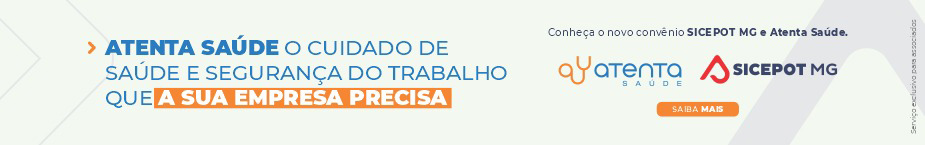 ÓRGÃO LICITANTE: DEPARTAMENTO DE EDIFICAÇÕES E ESTRADAS DE RODAGEM DE MINAS GERAIS - DERÓRGÃO LICITANTE: DEPARTAMENTO DE EDIFICAÇÕES E ESTRADAS DE RODAGEM DE MINAS GERAIS - DERRDCI- Edital nº: 106/2022. Processo SEI nº: 2300.01.0166195/2022-82.RDCI- Edital nº: 106/2022. Processo SEI nº: 2300.01.0166195/2022-82.Endereço: Av. dos Andradas, 1.120, sala 1009, Belo Horizonte/MG.Informações: Telefone: 3235-1272 - site www.der.mg.gov.br - E-mail: asl@deer.mg.gov.br Endereço: Av. dos Andradas, 1.120, sala 1009, Belo Horizonte/MG.Informações: Telefone: 3235-1272 - site www.der.mg.gov.br - E-mail: asl@deer.mg.gov.br Endereço: Av. dos Andradas, 1.120, sala 1009, Belo Horizonte/MG.Informações: Telefone: 3235-1272 - site www.der.mg.gov.br - E-mail: asl@deer.mg.gov.br Endereço: Av. dos Andradas, 1.120, sala 1009, Belo Horizonte/MG.Informações: Telefone: 3235-1272 - site www.der.mg.gov.br - E-mail: asl@deer.mg.gov.br OBJETO:  O Diretor Geral do Departamento de Edificações e Estradas de Rodagem do Estado de Minas Gerais - DER/MG torna público que fará realizar, através da Comissão Permanente de Licitação, às 09:00h (nove horas ) do dia 18/10/2022, em seu edifício-sede, à Av. dos Andradas, 1.120, sala 1009, nesta capital, procedimento licitatório na modalidade RDC – REGIME DIFERENCIADO DE CONTRATAÇÕES - CONTRATAÇÃO INTEGRADA, tendo como objeto Execução dos serviços de conclusão da construção do Hospital Regional de Conselheiro Lafaiete, com a elaboração de projetos básicos e executivos e demais serviços conexos necessários à conclusão e operação do hospital, unidade integrante da Secretaria de Estado da Saúde (SES), Rodovia MG-129 - KM 206 - Bairro Hípica, Conselheiro Lafaiete/MG, de acordo com edital e composições de custos unitários constantes do quadro de quantidades, que estarão disponíveis no endereço acima citado e no site www.der.mg.gov.br,  a partir do dia 21/09/2022. OBJETO:  O Diretor Geral do Departamento de Edificações e Estradas de Rodagem do Estado de Minas Gerais - DER/MG torna público que fará realizar, através da Comissão Permanente de Licitação, às 09:00h (nove horas ) do dia 18/10/2022, em seu edifício-sede, à Av. dos Andradas, 1.120, sala 1009, nesta capital, procedimento licitatório na modalidade RDC – REGIME DIFERENCIADO DE CONTRATAÇÕES - CONTRATAÇÃO INTEGRADA, tendo como objeto Execução dos serviços de conclusão da construção do Hospital Regional de Conselheiro Lafaiete, com a elaboração de projetos básicos e executivos e demais serviços conexos necessários à conclusão e operação do hospital, unidade integrante da Secretaria de Estado da Saúde (SES), Rodovia MG-129 - KM 206 - Bairro Hípica, Conselheiro Lafaiete/MG, de acordo com edital e composições de custos unitários constantes do quadro de quantidades, que estarão disponíveis no endereço acima citado e no site www.der.mg.gov.br,  a partir do dia 21/09/2022. DATAS: Data de entrega dos envelopes até: 17/10/2022 às 17:00Data de Abertura: 18/10/2022 às 09:00DATAS: Data de entrega dos envelopes até: 17/10/2022 às 17:00Data de Abertura: 18/10/2022 às 09:00VALORESVALORESVALORESVALORESValor Estimado da ObraCapital Social Igual ou SuperiorGarantia de PropostaValor do EditalR$ 37.173.742,70R$ -R$ -R$ -CAPACIDADE TÉCNICA: ATESTADO DE CAPACIDADE TÉCNICA de Responsável Técnico da empresa, fornecido por pessoa jurídica de direito público ou privado, devidamente certificada pelo Conselho Regional de Engenharia e Agronomia (CREA) e/ou pelo Conselho de Arquitetura e Urbanismo (CAU) acompanhado da respectiva Certidão de Acervo Técnico (CAT), comprovando a: 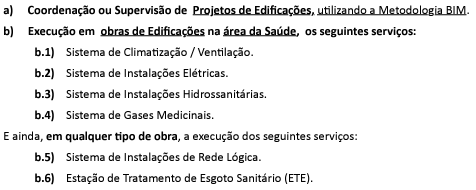 CAPACIDADE TÉCNICA: ATESTADO DE CAPACIDADE TÉCNICA de Responsável Técnico da empresa, fornecido por pessoa jurídica de direito público ou privado, devidamente certificada pelo Conselho Regional de Engenharia e Agronomia (CREA) e/ou pelo Conselho de Arquitetura e Urbanismo (CAU) acompanhado da respectiva Certidão de Acervo Técnico (CAT), comprovando a: CAPACIDADE TÉCNICA: ATESTADO DE CAPACIDADE TÉCNICA de Responsável Técnico da empresa, fornecido por pessoa jurídica de direito público ou privado, devidamente certificada pelo Conselho Regional de Engenharia e Agronomia (CREA) e/ou pelo Conselho de Arquitetura e Urbanismo (CAU) acompanhado da respectiva Certidão de Acervo Técnico (CAT), comprovando a: CAPACIDADE TÉCNICA: ATESTADO DE CAPACIDADE TÉCNICA de Responsável Técnico da empresa, fornecido por pessoa jurídica de direito público ou privado, devidamente certificada pelo Conselho Regional de Engenharia e Agronomia (CREA) e/ou pelo Conselho de Arquitetura e Urbanismo (CAU) acompanhado da respectiva Certidão de Acervo Técnico (CAT), comprovando a: CAPACIDADE OPERACIONAL:  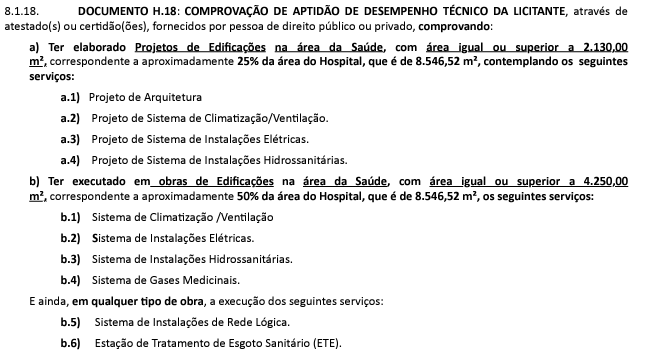 CAPACIDADE OPERACIONAL:  CAPACIDADE OPERACIONAL:  CAPACIDADE OPERACIONAL:  ÍNDICES ECONÔMICOS: conforme edital. ÍNDICES ECONÔMICOS: conforme edital. ÍNDICES ECONÔMICOS: conforme edital. ÍNDICES ECONÔMICOS: conforme edital. OBSERVAÇÕES: A entrega dos envelopes previstos no subitem 1.1 do Edital, deverão ocorrer até o horário previsto para o início da sessão à CPL – Comissão Permanente de Licitação. A visita técnica ocorrerá nos dias 04/10/2022 de 09:00hs às 17:00hs e 05/10/2022 de 09:00hs às 17:00hs, mediante agendamento conforme subitem 8.1.21.1 do edital. Informações complementares poderão ser obtidas pelo telefone 3235- 1272 ou pelo site acima mencionado. http://www.der.mg.gov.br/transparencia/licitacoes/regime-diferenciado-de-contratacao-2022/2037-licitacoes/regime-diferenciado-2022/2957-edital-106-2022. OBSERVAÇÕES: A entrega dos envelopes previstos no subitem 1.1 do Edital, deverão ocorrer até o horário previsto para o início da sessão à CPL – Comissão Permanente de Licitação. A visita técnica ocorrerá nos dias 04/10/2022 de 09:00hs às 17:00hs e 05/10/2022 de 09:00hs às 17:00hs, mediante agendamento conforme subitem 8.1.21.1 do edital. Informações complementares poderão ser obtidas pelo telefone 3235- 1272 ou pelo site acima mencionado. http://www.der.mg.gov.br/transparencia/licitacoes/regime-diferenciado-de-contratacao-2022/2037-licitacoes/regime-diferenciado-2022/2957-edital-106-2022. OBSERVAÇÕES: A entrega dos envelopes previstos no subitem 1.1 do Edital, deverão ocorrer até o horário previsto para o início da sessão à CPL – Comissão Permanente de Licitação. A visita técnica ocorrerá nos dias 04/10/2022 de 09:00hs às 17:00hs e 05/10/2022 de 09:00hs às 17:00hs, mediante agendamento conforme subitem 8.1.21.1 do edital. Informações complementares poderão ser obtidas pelo telefone 3235- 1272 ou pelo site acima mencionado. http://www.der.mg.gov.br/transparencia/licitacoes/regime-diferenciado-de-contratacao-2022/2037-licitacoes/regime-diferenciado-2022/2957-edital-106-2022. OBSERVAÇÕES: A entrega dos envelopes previstos no subitem 1.1 do Edital, deverão ocorrer até o horário previsto para o início da sessão à CPL – Comissão Permanente de Licitação. A visita técnica ocorrerá nos dias 04/10/2022 de 09:00hs às 17:00hs e 05/10/2022 de 09:00hs às 17:00hs, mediante agendamento conforme subitem 8.1.21.1 do edital. Informações complementares poderão ser obtidas pelo telefone 3235- 1272 ou pelo site acima mencionado. http://www.der.mg.gov.br/transparencia/licitacoes/regime-diferenciado-de-contratacao-2022/2037-licitacoes/regime-diferenciado-2022/2957-edital-106-2022. ÓRGÃO LICITANTE: DEPARTAMENTO DE EDIFICAÇÕES E ESTRADAS DE RODAGEM DE MINAS GERAIS - DERÓRGÃO LICITANTE: DEPARTAMENTO DE EDIFICAÇÕES E ESTRADAS DE RODAGEM DE MINAS GERAIS - DERCONCORRÊNCIA - Edital 111/2022CONCORRÊNCIA - Edital 111/2022Endereço: Av. dos Andradas, 1.120, sala 1009, Belo Horizonte/MG.Informações: Telefone: 3235-1272 - site www.der.mg.gov.br - E-mail: asl@deer.mg.gov.br Endereço: Av. dos Andradas, 1.120, sala 1009, Belo Horizonte/MG.Informações: Telefone: 3235-1272 - site www.der.mg.gov.br - E-mail: asl@deer.mg.gov.br Endereço: Av. dos Andradas, 1.120, sala 1009, Belo Horizonte/MG.Informações: Telefone: 3235-1272 - site www.der.mg.gov.br - E-mail: asl@deer.mg.gov.br Endereço: Av. dos Andradas, 1.120, sala 1009, Belo Horizonte/MG.Informações: Telefone: 3235-1272 - site www.der.mg.gov.br - E-mail: asl@deer.mg.gov.br OBJETO:  Execução das obras de reforma e restauração do prédio da Escola Estadual João dos Santos, unidade da Secretaria de Estado de Educação, localizada no município de São João Del Rei, Estado de Minas Gerais.OBJETO:  Execução das obras de reforma e restauração do prédio da Escola Estadual João dos Santos, unidade da Secretaria de Estado de Educação, localizada no município de São João Del Rei, Estado de Minas Gerais.DATAS: Data de entrega dos envelopes até: 27/10/2022 às 17:00Data Abertura: 28/10/2022 às 14:00O prazo de execução dos serviços é de 540 (quinhentos e quarenta) dias consecutivos, contado da data estabelecida na Ordem de Início.DATAS: Data de entrega dos envelopes até: 27/10/2022 às 17:00Data Abertura: 28/10/2022 às 14:00O prazo de execução dos serviços é de 540 (quinhentos e quarenta) dias consecutivos, contado da data estabelecida na Ordem de Início.VALORESVALORESVALORESVALORESValor Estimado da ObraCapital Social Igual ou SuperiorGarantia de PropostaValor do EditalR$ 9.995.621,52R$ -R$ -R$ -CAPACIDADE TÉCNICA: 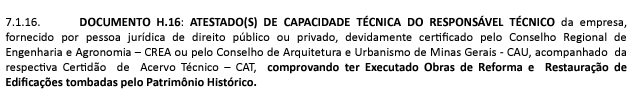 CAPACIDADE TÉCNICA: CAPACIDADE TÉCNICA: CAPACIDADE TÉCNICA: CAPACIDADE OPERACIONAL:  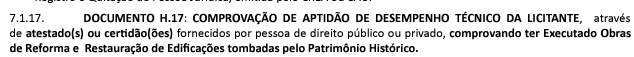 CAPACIDADE OPERACIONAL:  CAPACIDADE OPERACIONAL:  CAPACIDADE OPERACIONAL:  ÍNDICES ECONÔMICOS: conforme edital. ÍNDICES ECONÔMICOS: conforme edital. ÍNDICES ECONÔMICOS: conforme edital. ÍNDICES ECONÔMICOS: conforme edital. OBSERVAÇÕES: DOCUMENTO H-20:  ATESTADO DE VISITA TÉCNICA - ANEXO VI - A visita ao local será acompanhada pelo Engº Leandro Oliveira Araújo da Diretoria de Obras de Edificações e Infraestrutura do DER-MG, que emitirá a Declaração de Visita Técnica, comprovando que o representante da LICITANTE visitou o local da obra. 7.1.22. 7.1.22.1. pelo e-mail 7.1.22.2. Face às peculiaridades do objeto da contratação é recomendável realizar a vista técnica. Para tanto, deverá ser feito agendamento por meio dos telefones (31) 3235-1703 e (31) 98876-7040 ou leandro.araujo@der.mg.gov.br, com antecedência mínima de 48 horas. As visitas ocorrerão em 2 (dois) dias consecutivos, nas datas definidas no Edital: Primeiro dia: 13/10/2022 de 14:00  horas às 17:00 horas Segundo dia: 14/10/2022 de 09:00 horas às 14:00 horas.http://www.der.mg.gov.br/transparencia/licitacoes/concorrencias-tomadas-de-preco-2022/2005-licitacoes/concorrencias-tomadas-de-preco-2022/2969-edital-111-2022. OBSERVAÇÕES: DOCUMENTO H-20:  ATESTADO DE VISITA TÉCNICA - ANEXO VI - A visita ao local será acompanhada pelo Engº Leandro Oliveira Araújo da Diretoria de Obras de Edificações e Infraestrutura do DER-MG, que emitirá a Declaração de Visita Técnica, comprovando que o representante da LICITANTE visitou o local da obra. 7.1.22. 7.1.22.1. pelo e-mail 7.1.22.2. Face às peculiaridades do objeto da contratação é recomendável realizar a vista técnica. Para tanto, deverá ser feito agendamento por meio dos telefones (31) 3235-1703 e (31) 98876-7040 ou leandro.araujo@der.mg.gov.br, com antecedência mínima de 48 horas. As visitas ocorrerão em 2 (dois) dias consecutivos, nas datas definidas no Edital: Primeiro dia: 13/10/2022 de 14:00  horas às 17:00 horas Segundo dia: 14/10/2022 de 09:00 horas às 14:00 horas.http://www.der.mg.gov.br/transparencia/licitacoes/concorrencias-tomadas-de-preco-2022/2005-licitacoes/concorrencias-tomadas-de-preco-2022/2969-edital-111-2022. OBSERVAÇÕES: DOCUMENTO H-20:  ATESTADO DE VISITA TÉCNICA - ANEXO VI - A visita ao local será acompanhada pelo Engº Leandro Oliveira Araújo da Diretoria de Obras de Edificações e Infraestrutura do DER-MG, que emitirá a Declaração de Visita Técnica, comprovando que o representante da LICITANTE visitou o local da obra. 7.1.22. 7.1.22.1. pelo e-mail 7.1.22.2. Face às peculiaridades do objeto da contratação é recomendável realizar a vista técnica. Para tanto, deverá ser feito agendamento por meio dos telefones (31) 3235-1703 e (31) 98876-7040 ou leandro.araujo@der.mg.gov.br, com antecedência mínima de 48 horas. As visitas ocorrerão em 2 (dois) dias consecutivos, nas datas definidas no Edital: Primeiro dia: 13/10/2022 de 14:00  horas às 17:00 horas Segundo dia: 14/10/2022 de 09:00 horas às 14:00 horas.http://www.der.mg.gov.br/transparencia/licitacoes/concorrencias-tomadas-de-preco-2022/2005-licitacoes/concorrencias-tomadas-de-preco-2022/2969-edital-111-2022. OBSERVAÇÕES: DOCUMENTO H-20:  ATESTADO DE VISITA TÉCNICA - ANEXO VI - A visita ao local será acompanhada pelo Engº Leandro Oliveira Araújo da Diretoria de Obras de Edificações e Infraestrutura do DER-MG, que emitirá a Declaração de Visita Técnica, comprovando que o representante da LICITANTE visitou o local da obra. 7.1.22. 7.1.22.1. pelo e-mail 7.1.22.2. Face às peculiaridades do objeto da contratação é recomendável realizar a vista técnica. Para tanto, deverá ser feito agendamento por meio dos telefones (31) 3235-1703 e (31) 98876-7040 ou leandro.araujo@der.mg.gov.br, com antecedência mínima de 48 horas. As visitas ocorrerão em 2 (dois) dias consecutivos, nas datas definidas no Edital: Primeiro dia: 13/10/2022 de 14:00  horas às 17:00 horas Segundo dia: 14/10/2022 de 09:00 horas às 14:00 horas.http://www.der.mg.gov.br/transparencia/licitacoes/concorrencias-tomadas-de-preco-2022/2005-licitacoes/concorrencias-tomadas-de-preco-2022/2969-edital-111-2022. ÓRGÃO LICITANTE: - TRIBUNAL DE JUSTIÇA DO ESTADO DE MINAS GERAISÓRGÃO LICITANTE: - TRIBUNAL DE JUSTIÇA DO ESTADO DE MINAS GERAISEDITAL: EDITAL Nº CONCORRÊNCIA 119/2022 – NOVA DATA EDITAL: EDITAL Nº CONCORRÊNCIA 119/2022 – NOVA DATA EDITAL: EDITAL Nº CONCORRÊNCIA 119/2022 – NOVA DATA Endereço: Rua Gonçalves Dias, 1260 – Funcionários – Belo Horizonte/MG.Informações: Telefone: (31) 3249-8033 e 3249-8034. E-mail licit@tjmg.jus.br. Endereço: Rua Gonçalves Dias, 1260 – Funcionários – Belo Horizonte/MG.Informações: Telefone: (31) 3249-8033 e 3249-8034. E-mail licit@tjmg.jus.br. Endereço: Rua Gonçalves Dias, 1260 – Funcionários – Belo Horizonte/MG.Informações: Telefone: (31) 3249-8033 e 3249-8034. E-mail licit@tjmg.jus.br. Endereço: Rua Gonçalves Dias, 1260 – Funcionários – Belo Horizonte/MG.Informações: Telefone: (31) 3249-8033 e 3249-8034. E-mail licit@tjmg.jus.br. Endereço: Rua Gonçalves Dias, 1260 – Funcionários – Belo Horizonte/MG.Informações: Telefone: (31) 3249-8033 e 3249-8034. E-mail licit@tjmg.jus.br. OBJETO: Construção do novo prédio do fórum da Comarca de São João da Ponte, conforme Projeto Básico e demais anexos, partes integrantes e inseparáveis deste edital.OBJETO: Construção do novo prédio do fórum da Comarca de São João da Ponte, conforme Projeto Básico e demais anexos, partes integrantes e inseparáveis deste edital.DATAS:Data para Entrega dos envelopes: 20/10/22 às 17:00Data Abertura dos envelopes: 21/10/22 às 14:00DATAS:Data para Entrega dos envelopes: 20/10/22 às 17:00Data Abertura dos envelopes: 21/10/22 às 14:00DATAS:Data para Entrega dos envelopes: 20/10/22 às 17:00Data Abertura dos envelopes: 21/10/22 às 14:00VALORESVALORESVALORESVALORESVALORESValor Estimado da ObraCapital SocialCapital SocialGarantia de PropostaValor do EditalR$ 10.131.833,15R$ -R$ -R$ -R$ -CAPACIDADE TÉCNICA:Atestado de Capacidade Técnico-Profissional comprovando aptidão para desempenho de atividade pertinente e compatível em características com o objeto da licitação, em nome de profissional(is) de nível superior ou outros devidamente reconhecidos pela entidade competente, que tenha(m)vínculo profissional formal com a licitante ou apresentar declaração de contratação futura, devidamente comprovado por documentação pertinente, na data prevista para a entrega da proposta e que constem na Certidão de Registro do CREA ou CAU como responsável técnico do licitante. Tal(is) atestado(s), devidamente registrado(s) no CREA ou CAU, deverá(ão) ter sido emitido(s) por pessoa jurídica de direito público ou privado, e estar acompanhado(s) da(s) respectiva(s) Certidão(ões) de Acervo Técnico – CAT, que comprove(m) a execução das seguintes parcelas de maior relevância técnica e valor significativo: Estrutura em concreto armado moldado “in loco” em edificações. Instalação elétrica de baixa tensão em edificações.CAPACIDADE TÉCNICA:Atestado de Capacidade Técnico-Profissional comprovando aptidão para desempenho de atividade pertinente e compatível em características com o objeto da licitação, em nome de profissional(is) de nível superior ou outros devidamente reconhecidos pela entidade competente, que tenha(m)vínculo profissional formal com a licitante ou apresentar declaração de contratação futura, devidamente comprovado por documentação pertinente, na data prevista para a entrega da proposta e que constem na Certidão de Registro do CREA ou CAU como responsável técnico do licitante. Tal(is) atestado(s), devidamente registrado(s) no CREA ou CAU, deverá(ão) ter sido emitido(s) por pessoa jurídica de direito público ou privado, e estar acompanhado(s) da(s) respectiva(s) Certidão(ões) de Acervo Técnico – CAT, que comprove(m) a execução das seguintes parcelas de maior relevância técnica e valor significativo: Estrutura em concreto armado moldado “in loco” em edificações. Instalação elétrica de baixa tensão em edificações.CAPACIDADE TÉCNICA:Atestado de Capacidade Técnico-Profissional comprovando aptidão para desempenho de atividade pertinente e compatível em características com o objeto da licitação, em nome de profissional(is) de nível superior ou outros devidamente reconhecidos pela entidade competente, que tenha(m)vínculo profissional formal com a licitante ou apresentar declaração de contratação futura, devidamente comprovado por documentação pertinente, na data prevista para a entrega da proposta e que constem na Certidão de Registro do CREA ou CAU como responsável técnico do licitante. Tal(is) atestado(s), devidamente registrado(s) no CREA ou CAU, deverá(ão) ter sido emitido(s) por pessoa jurídica de direito público ou privado, e estar acompanhado(s) da(s) respectiva(s) Certidão(ões) de Acervo Técnico – CAT, que comprove(m) a execução das seguintes parcelas de maior relevância técnica e valor significativo: Estrutura em concreto armado moldado “in loco” em edificações. Instalação elétrica de baixa tensão em edificações.CAPACIDADE TÉCNICA:Atestado de Capacidade Técnico-Profissional comprovando aptidão para desempenho de atividade pertinente e compatível em características com o objeto da licitação, em nome de profissional(is) de nível superior ou outros devidamente reconhecidos pela entidade competente, que tenha(m)vínculo profissional formal com a licitante ou apresentar declaração de contratação futura, devidamente comprovado por documentação pertinente, na data prevista para a entrega da proposta e que constem na Certidão de Registro do CREA ou CAU como responsável técnico do licitante. Tal(is) atestado(s), devidamente registrado(s) no CREA ou CAU, deverá(ão) ter sido emitido(s) por pessoa jurídica de direito público ou privado, e estar acompanhado(s) da(s) respectiva(s) Certidão(ões) de Acervo Técnico – CAT, que comprove(m) a execução das seguintes parcelas de maior relevância técnica e valor significativo: Estrutura em concreto armado moldado “in loco” em edificações. Instalação elétrica de baixa tensão em edificações.CAPACIDADE TÉCNICA:Atestado de Capacidade Técnico-Profissional comprovando aptidão para desempenho de atividade pertinente e compatível em características com o objeto da licitação, em nome de profissional(is) de nível superior ou outros devidamente reconhecidos pela entidade competente, que tenha(m)vínculo profissional formal com a licitante ou apresentar declaração de contratação futura, devidamente comprovado por documentação pertinente, na data prevista para a entrega da proposta e que constem na Certidão de Registro do CREA ou CAU como responsável técnico do licitante. Tal(is) atestado(s), devidamente registrado(s) no CREA ou CAU, deverá(ão) ter sido emitido(s) por pessoa jurídica de direito público ou privado, e estar acompanhado(s) da(s) respectiva(s) Certidão(ões) de Acervo Técnico – CAT, que comprove(m) a execução das seguintes parcelas de maior relevância técnica e valor significativo: Estrutura em concreto armado moldado “in loco” em edificações. Instalação elétrica de baixa tensão em edificações.CAPACIDADE OPERACIONAL: Atestado de Capacidade Técnico-Operacional emitido(s) por pessoa jurídica de direito público ou privado, comprovando aptidão para desempenho de atividade pertinente e compatível em características tecnológica e operacionais, quantidades e prazos com o objeto da licitação, em nome do profissional, mas que conste a licitante como executora do serviço. O(s) atestado(s) deverão estar acompanhado(s) da(s) respectiva(s) Certidão(ões) de Acervo Técnico – CAT (CAT/CAT-A) emitida(s) pelo CREA ou CAU, em nome dos profissionais vinculados aos referidos atestados, como forma de conferir autenticidade e veracidade à comprovação da execução das seguintes parcelas de maior relevância técnica e valor significativo: Estrutura em concreto armado moldado “in loco”, em edificações, com volume mínimo de 278,00 m³. Instalação elétrica de baixa tensão, em edificações, com carga instalada ou demandada mínima de 42 kVA ou 38 kW.CAPACIDADE OPERACIONAL: Atestado de Capacidade Técnico-Operacional emitido(s) por pessoa jurídica de direito público ou privado, comprovando aptidão para desempenho de atividade pertinente e compatível em características tecnológica e operacionais, quantidades e prazos com o objeto da licitação, em nome do profissional, mas que conste a licitante como executora do serviço. O(s) atestado(s) deverão estar acompanhado(s) da(s) respectiva(s) Certidão(ões) de Acervo Técnico – CAT (CAT/CAT-A) emitida(s) pelo CREA ou CAU, em nome dos profissionais vinculados aos referidos atestados, como forma de conferir autenticidade e veracidade à comprovação da execução das seguintes parcelas de maior relevância técnica e valor significativo: Estrutura em concreto armado moldado “in loco”, em edificações, com volume mínimo de 278,00 m³. Instalação elétrica de baixa tensão, em edificações, com carga instalada ou demandada mínima de 42 kVA ou 38 kW.CAPACIDADE OPERACIONAL: Atestado de Capacidade Técnico-Operacional emitido(s) por pessoa jurídica de direito público ou privado, comprovando aptidão para desempenho de atividade pertinente e compatível em características tecnológica e operacionais, quantidades e prazos com o objeto da licitação, em nome do profissional, mas que conste a licitante como executora do serviço. O(s) atestado(s) deverão estar acompanhado(s) da(s) respectiva(s) Certidão(ões) de Acervo Técnico – CAT (CAT/CAT-A) emitida(s) pelo CREA ou CAU, em nome dos profissionais vinculados aos referidos atestados, como forma de conferir autenticidade e veracidade à comprovação da execução das seguintes parcelas de maior relevância técnica e valor significativo: Estrutura em concreto armado moldado “in loco”, em edificações, com volume mínimo de 278,00 m³. Instalação elétrica de baixa tensão, em edificações, com carga instalada ou demandada mínima de 42 kVA ou 38 kW.CAPACIDADE OPERACIONAL: Atestado de Capacidade Técnico-Operacional emitido(s) por pessoa jurídica de direito público ou privado, comprovando aptidão para desempenho de atividade pertinente e compatível em características tecnológica e operacionais, quantidades e prazos com o objeto da licitação, em nome do profissional, mas que conste a licitante como executora do serviço. O(s) atestado(s) deverão estar acompanhado(s) da(s) respectiva(s) Certidão(ões) de Acervo Técnico – CAT (CAT/CAT-A) emitida(s) pelo CREA ou CAU, em nome dos profissionais vinculados aos referidos atestados, como forma de conferir autenticidade e veracidade à comprovação da execução das seguintes parcelas de maior relevância técnica e valor significativo: Estrutura em concreto armado moldado “in loco”, em edificações, com volume mínimo de 278,00 m³. Instalação elétrica de baixa tensão, em edificações, com carga instalada ou demandada mínima de 42 kVA ou 38 kW.CAPACIDADE OPERACIONAL: Atestado de Capacidade Técnico-Operacional emitido(s) por pessoa jurídica de direito público ou privado, comprovando aptidão para desempenho de atividade pertinente e compatível em características tecnológica e operacionais, quantidades e prazos com o objeto da licitação, em nome do profissional, mas que conste a licitante como executora do serviço. O(s) atestado(s) deverão estar acompanhado(s) da(s) respectiva(s) Certidão(ões) de Acervo Técnico – CAT (CAT/CAT-A) emitida(s) pelo CREA ou CAU, em nome dos profissionais vinculados aos referidos atestados, como forma de conferir autenticidade e veracidade à comprovação da execução das seguintes parcelas de maior relevância técnica e valor significativo: Estrutura em concreto armado moldado “in loco”, em edificações, com volume mínimo de 278,00 m³. Instalação elétrica de baixa tensão, em edificações, com carga instalada ou demandada mínima de 42 kVA ou 38 kW. ÍNDICES ECONÔMICOS: 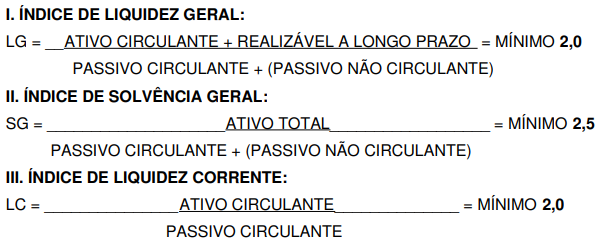  ÍNDICES ECONÔMICOS:  ÍNDICES ECONÔMICOS:  ÍNDICES ECONÔMICOS:  ÍNDICES ECONÔMICOS: OBS.: DA VISITA PRÉVIA 5.1. Será facultada à LICITANTE visitar o local da obra para obter as informações sobre as condições e o contexto dos serviços a serem executados, correndo por sua conta os custos respectivos. 5.1.1. As visitas deverão ser realizadas em conjunto com representantes do TJMG, no local destinado à obra, no seguinte endereço: Local: São João da Ponte/MG Endereço: Rua Rufino Cardoso, nº 113, Centro, São João da Ponte/MG Telefones:(38) 3234-1119 - (38) 3234-1144 - (38) 3234-1176 Horário: 12h às 17hhttp://www8.tjmg.gov.br/licitacoes/consulta/consultaLicitacao.jsf;jsessionid=37E3407FF3D85EB712B2BF6905D8612F.portal_node1?anoLicitacao=2022&numeroLicitacao=164. OBS.: DA VISITA PRÉVIA 5.1. Será facultada à LICITANTE visitar o local da obra para obter as informações sobre as condições e o contexto dos serviços a serem executados, correndo por sua conta os custos respectivos. 5.1.1. As visitas deverão ser realizadas em conjunto com representantes do TJMG, no local destinado à obra, no seguinte endereço: Local: São João da Ponte/MG Endereço: Rua Rufino Cardoso, nº 113, Centro, São João da Ponte/MG Telefones:(38) 3234-1119 - (38) 3234-1144 - (38) 3234-1176 Horário: 12h às 17hhttp://www8.tjmg.gov.br/licitacoes/consulta/consultaLicitacao.jsf;jsessionid=37E3407FF3D85EB712B2BF6905D8612F.portal_node1?anoLicitacao=2022&numeroLicitacao=164. OBS.: DA VISITA PRÉVIA 5.1. Será facultada à LICITANTE visitar o local da obra para obter as informações sobre as condições e o contexto dos serviços a serem executados, correndo por sua conta os custos respectivos. 5.1.1. As visitas deverão ser realizadas em conjunto com representantes do TJMG, no local destinado à obra, no seguinte endereço: Local: São João da Ponte/MG Endereço: Rua Rufino Cardoso, nº 113, Centro, São João da Ponte/MG Telefones:(38) 3234-1119 - (38) 3234-1144 - (38) 3234-1176 Horário: 12h às 17hhttp://www8.tjmg.gov.br/licitacoes/consulta/consultaLicitacao.jsf;jsessionid=37E3407FF3D85EB712B2BF6905D8612F.portal_node1?anoLicitacao=2022&numeroLicitacao=164. OBS.: DA VISITA PRÉVIA 5.1. Será facultada à LICITANTE visitar o local da obra para obter as informações sobre as condições e o contexto dos serviços a serem executados, correndo por sua conta os custos respectivos. 5.1.1. As visitas deverão ser realizadas em conjunto com representantes do TJMG, no local destinado à obra, no seguinte endereço: Local: São João da Ponte/MG Endereço: Rua Rufino Cardoso, nº 113, Centro, São João da Ponte/MG Telefones:(38) 3234-1119 - (38) 3234-1144 - (38) 3234-1176 Horário: 12h às 17hhttp://www8.tjmg.gov.br/licitacoes/consulta/consultaLicitacao.jsf;jsessionid=37E3407FF3D85EB712B2BF6905D8612F.portal_node1?anoLicitacao=2022&numeroLicitacao=164. OBS.: DA VISITA PRÉVIA 5.1. Será facultada à LICITANTE visitar o local da obra para obter as informações sobre as condições e o contexto dos serviços a serem executados, correndo por sua conta os custos respectivos. 5.1.1. As visitas deverão ser realizadas em conjunto com representantes do TJMG, no local destinado à obra, no seguinte endereço: Local: São João da Ponte/MG Endereço: Rua Rufino Cardoso, nº 113, Centro, São João da Ponte/MG Telefones:(38) 3234-1119 - (38) 3234-1144 - (38) 3234-1176 Horário: 12h às 17hhttp://www8.tjmg.gov.br/licitacoes/consulta/consultaLicitacao.jsf;jsessionid=37E3407FF3D85EB712B2BF6905D8612F.portal_node1?anoLicitacao=2022&numeroLicitacao=164. 